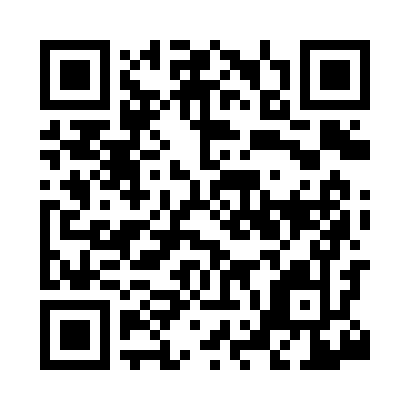 Prayer times for Roses Mill, Virginia, USAMon 1 Jul 2024 - Wed 31 Jul 2024High Latitude Method: Angle Based RulePrayer Calculation Method: Islamic Society of North AmericaAsar Calculation Method: ShafiPrayer times provided by https://www.salahtimes.comDateDayFajrSunriseDhuhrAsrMaghribIsha1Mon4:275:581:205:148:4210:132Tue4:285:591:205:148:4110:123Wed4:285:591:205:148:4110:124Thu4:296:001:215:148:4110:125Fri4:306:001:215:148:4110:116Sat4:316:011:215:148:4110:117Sun4:316:021:215:148:4010:108Mon4:326:021:215:148:4010:109Tue4:336:031:215:148:4010:0910Wed4:346:031:215:148:3910:0911Thu4:356:041:225:158:3910:0812Fri4:366:051:225:158:3910:0713Sat4:376:051:225:158:3810:0714Sun4:386:061:225:158:3810:0615Mon4:396:071:225:158:3710:0516Tue4:406:071:225:158:3710:0417Wed4:416:081:225:158:3610:0318Thu4:426:091:225:158:3510:0319Fri4:436:101:225:148:3510:0220Sat4:446:101:225:148:3410:0121Sun4:456:111:225:148:3310:0022Mon4:466:121:225:148:339:5923Tue4:476:131:235:148:329:5824Wed4:486:141:235:148:319:5625Thu4:496:141:235:148:309:5526Fri4:506:151:235:148:299:5427Sat4:516:161:235:138:299:5328Sun4:526:171:225:138:289:5229Mon4:546:181:225:138:279:5130Tue4:556:191:225:138:269:4931Wed4:566:191:225:128:259:48